1. Leverantör/Utförare2. Projektbeskrivning3. Underskrift 4. Havs- och vattenmyndighetens interna noteringarAllmänt om verksamhetenBeskriv kortfattat projektets syfte och mål och redovisa hur det har uppnåttsRedovisa för hur projektet har genomförtsBeskriv kortfattat hur uppdraget bidragit till att nå miljökvalitetsmålenKommentera eventuella avvikelser i genomförande från vad som angavs i ansökanRedovisa eventuell ny teknik, nya arbetsmetoder och/eller andra former av innovationer som har använts i projektetResultat och effekter av projektetPresentera kortfattat resultat av projektetSamhällsnytta av projektetHur har, och kommer, resultat från projektet att presenteras och spridas?ProjektbudgetEkonomisk redovisning Eventuella övriga kommentarer om uppdragetBilagor (ange filnamn och bilagans rubrik)UpplysningarAnvisningar för ifyllande av blankettHuvudsida
Leverantör/UtförareFyll i samtliga kontaktuppgifterProjektbeskrivningAnsvarig utredare på Havs- och vattenmyndigheten är samma som uppgavs i Havs- och vattenmyndighetens beslut om bidrag.Projektets diarienummer är samma som vad som angavs i Havs- och vattenmyndighetens beslut om bidrag.Rutan för projektbenämningen fylls i med samma projektnamn som angavs i ansökan.UnderskriftSlutrapporten ska skrivas under av behörig person.Havs- och vattenmyndighetens interna noteringarFylls endast i av utredare vid Havs- och vattenmyndigheten.Rapporteringsdelen
Allmänt om verksamhetenBeskriv kortfattat projektets syfte och mål och redovisa hur det har uppnåttsBeskriv projektets syfte och mål samt i vilken mån de har uppfyllts. Syftet är övergripande och beskriver motivet med projektet samt varför det har utförts. Målet/Målen är det resultat som ska åstadkommas med projektet. En mer utförlig beskrivning kan bifogas i bilaga Slutrapportering av projektet.  1.2 Redovisa för hur projektet har genomförtsRedovisa kortfattat. En mer utförlig beskrivning kan göras i bilaga Slutrapportering av projektet. 1.3 Beskriv kortfattat hur uppdraget har bidragit till att nå miljökvalitetsmålenAnge och motivera kopplingen till det/de miljökvalitetsmål som projektet syftar att bidra till. 1.4 Kommentera eventuella avvikelser i genomförande från vad som angavs i ansökan.Redovisa kortfattat. En mer utförlig beskrivning kan bifogas i bilaga Slutrapportering av projektet.  1.5 Redovisa eventuell ny teknik, nya arbetsmetoder och/ eller andra former av innovationer som har använts i projektetOm relevant, beskriv om projektet innefattade utveckling eller tillämpning av ny teknik, nya arbetsmetoder och/eller andra former av innovationer. En mer utförlig beskrivning kan bifogas i bilagan Slutrapportering av projektet. Resultat och effekter av projektet2.1 Presentera kortfattat resultat av projektetRedovisa kortfattat resultaten av projektet kopplat till projektets syfte och mål. Om syftet med projektet har varit att göra en förstudie eller ta fram kunskapsavdelning redovisas resultat som en typ av underlag som tagits fram och hur resultat kommer till användning efter avslutat projekt. I tabellen nedan finns exempel som sådant som här kan lyftas fram. En mer utförlig redovisning kan bifogas i bilagan Slutrapportering av projektet.      2.2 Samhällsnytta av projektetRedovisa eventuell uppnådd samhällsnytta av projektet.Till hjälp finns tabellen nedan som utförligare förklarar och kategoriserar samhällsnyttan. En mer utförlig redovisning kan bifogas i bilagan Slutrapportering av projektet.2.3 Hur har och kommer resultat från projektet presenteras och spridas?Rapporter, skrifter, seminarier eller motsvarande, utöver slutrapporten till Havs- och vattenmyndigheten. Om rapportering till andra parter har skett/ ska ske, ska även detta redovisas här. Projektbudget3.1 Projektets totala faktiska kostnadAnge belopp i kronor      3.2 Totalt beviljat från Havs-och vattenmyndighetenAnge belopp i kronor      3.3 Belopp från Havs- och vattenmyndigheten som inte förbrukatsAnge summan av det bidrag som har mottagits från Havs- och vattenmyndigheten och inte har förbrukats inom projektet      3.4 Har bidrag även erhållits från andra bidragsgivare?Kryssa ja eller nej      3.5 Om ja, ange bidragsgivare och summaRedovisa eventuella övriga bidragsgivare och vilka belopp som erhållits av var och en. Ekonomisk redovisning      KostnadsslagSpecificera projektets kostnadsslag i tabellen.Eventuella övriga kommentarer om uppdragetFylls i vid behovBilagor 6.1 Ekonomiska redovisning (obligatorisk)Bilagan ekonomiska redovisning är obligatorisk. Den ekonomiska redovisningen ska vara ett utdrag ur projektets redovisningssystem som visar projektets totala kostnad.  6.2 Utförlig slutrapportering av projektet och hur det har genomförts.En sådan bilaga kan bifogas. Redovisa en sammanfattning av projektets genomförande, eventuell ny teknik, miljöeffekter och metoder/tillvägagångssätt för att mäta dessa. Redovisa även andra resultat och effekter av projektet samt eventuell avvikelse från ursprunglig projektansökan.Uppföljning och utvärdering samt spridning av resultatEn sådan bilaga kan bifogas. Redovisa genomförd uppföljning och utvärdering samt hur resultaten har spridits och kommer att spridas. Redovisa även hur projketet kommer att följas upp efter projekttidens slut.  Eventuella andra bilagor, rapporter och liknande materialAnge samtliga rapporter och annat material som bifogas.UpplysningarInformation om personuppgifter som lämnas till Havs- och vattenmyndigheten genom denna redovisning.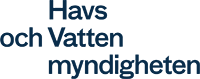 Box 11 930, 404 39 GöteborgTelefonnummer (växel): 010-698 60 00 E-post:havochvatten@havochvatten.se 
Webbadress: www.havochvatten.seSlutrapport för projekt finansierade med medel från anslag 1:2 MiljöövervakningSamtliga fält i blanketten ska fyllas i (det räcker inte att hänvisa till bilaga). Underteckna och skicka in blanketten, tillsammans med bilagor, via e-post till havochvatten@havochvatten.se. Följande ämnesrad ska anges i e-postmeddelandet: Slutrapportering för projekt finansierade med medel från anslag 1:2, dnr. ÅÅÅÅ-XXXXXXDen undertecknade slutrapporten inklusive bilagor ska vara oss tillhanda senast det datum som angivits i beslutet.Anvisningar för blanketten finns på sidorna 5-7.Myndighet/Länsstyrelse/Företag/OrganisationMyndighet/Länsstyrelse/Företag/OrganisationMyndighet/Länsstyrelse/Företag/OrganisationOrganisationsnummerAdressPostnummerPostnummerOrtPostadressPostadressTelefonnummerTelefonnummerKontaktpersonKontaktpersonTelefonnummerTelefonnummerMobiltelefonnummerMobiltelefonnummerE-postadressE-postadressAnsvarig utredare på Havs-och vattenmyndighetenHavs- och vattenmyndighetens diarienummerProjektbenämning
Projektbenämning
Underskrift av behörig personUnderskrift av behörig personUnderskrift av behörig personSignaturNamnförtydligandeOrt och datumSlutrapportering godkänd (datum)Sign. ansvarig utredare på Havs- och vattenmyndighetenKommentarerKommentarer3.1 Projektets totala faktiska kostnad3.2 Totalt beviljat från Havs- och vattenmyndigheten
     3.3 Belopp från Havs- och vattenmyndigheten som ej förbrukats inom projektet och som därmed ska återbetalas3.4 Har bidrag även erhållits från andra bidragsgivare? Ja	 Nej3.5 Om ja, ange bidragsgivare och summa3.5 Om ja, ange bidragsgivare och summaKostnadsslag20XX20XX20XX20XXTotalt6.1 Ekonomisk redovisning (obligatorisk)6.2 Utförlig slutrapportering av projektet och hur det har genomförts6.3 Uppföljning och utvärdering samt spridning av resultat6.4 Eventuella andra bilagor, rapporter och liknande materialHavs- och vattenmyndigheten är personuppgiftsansvarig för de personuppgifter som du lämnar i denna blankett.Om du  har frågor om hur Havs- och vattenmyndigheten behandlar dina personuppgifter, kontakta dataskyddsombudet på e-postadress   dataskyddsombud@havochvatten.se . Läs mer om  hur Havs- och vattenmyndigheten behandlar personuppgifterpå www.havochvatten.seExempelBeskrivningKompetenshöjning hos projektdeltagarnaNya kunskaper och/eller färdigheter hos individer eller grupper som medverkat i projektet.Kompetenshöjning hos deltagande institutionerNya verksamhetsområden hos institutioner aktiva i projektet.Förhöjd allmän medvetenhet om havs- och vattenmiljönBredare och djupare kunskap om havs- och vattenmiljöfrågor bland allmänheten.Annan typ av beteendeförändring avseende havs- och vattenmiljönÖvrig förändring i beteende avseende användning eller skydd av havs- och vattenmiljön.Ny eller förstärkt samverkan om havs- och vattenmiljönNya samarbetsformer uppstår mellan individer och institutioner, befintliga samarbeten förstärks eller utvidgasutöver själva projektet.Inrättande av innovativa verktyg, produkter och processerProjektet leder till innovation/innovationer som används/kan användas i andra sammanhang än projektetsNytt kunskapsunderlag för förvaltning och politikProjektets resultat används/kan användas till att informera politiska beslut eller till att effektivisera eller på annat vis bistå den offentliga förvaltningen.Övriga nyttor för samhälletAndra omnämnda samhällseffekter som inte ingår ovan.